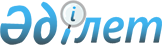 О внесении изменений в решение № 39-1 от 22 декабря 2011 года "О районном бюджете на 2012-2014 годы"
					
			Утративший силу
			
			
		
					Решение Зайсанского районного маслихата Восточно-Казахстанской области от 12 апреля 2012 года N 3-3/1. Зарегистрировано управлением юстиции Зайсанского района Департамента юстиции Восточно-Казахстанской области 17 апреля 2012 года за N 5-11-151. Утратило силу - решением Зайсанского районного маслихата от 21 декабря 2012 года N 10-7/3

      Сноска. Утратило силу - решением Зайсанского районного маслихата от 21.12.2012 N 10-7/3 (вводится в действие с 01.01.2013).      Примечание РЦПИ.

      В тексте сохранена авторская орфография и пунктуация.       В соответствии со статьей 109 Бюджетного Кодекса Республики Казахстан от 4 декабря 2008 года, с подпунктом 1) пункта 1 статьи 6 Закона Республики Казахстан от 23 января 2001 года «О местном государственном управлении и самоуправлении в Республике Казахстан», решением Восточно-Казахстанского областного маслихата № 3/16-V от 3 апреля 2012 года «О внесении изменений и дополнений в решение № 34/397-IV от 8 декабря 2011 года «Об областном бюджете на 2012-2014 годы» (зарегистрировано в Реестре государственной регистрации нормативных правовых актов № 2571) районный маслихат РЕШИЛ:



      1. Внести в решение районного маслихата № 39-1 от 22 декабря 2011 года «О районном бюджете на 2012-2014 годы» (зарегистрировано в Реестре государственной регистрации нормативных правовых актов № 5-11-144, опубликовано в газете «Достык» от 28 января 2012 года) следующие изменения:



      1) пункт 1 изложить в следующей редакции:

      «1. Утвердить районный бюджет на 2012-2014 годы согласно приложениям 1, 2 и 3 соответственно, в том числе на 2012 год в следующих объемах:

      1) доходы – 3687504 тысяч тенге, в том числе:

      налоговые поступления - 472313 тысяч тенге;

      неналоговые поступления - 15878 тысяч тенге;

      поступления от продажи основного капитала – 16000 тысяч тенге;

      поступления трансфертов – 3183313 тысяч тенге;

      2) затраты – 3696915,3 тысяч тенге;

      3) чистое бюджетное кредитование – 27795 тысяч тенге, в том числе:

      бюджетные кредиты – 29124 тысяч тенге;

      погашение бюджетных кредитов – 1329 тысяч тенге;

      4) сальдо по операциям с финансовыми активами – 238 тысяч тенге, в том числе:

      приобретение финансовых активов – 238 тысяч тенге;

      поступления от продажи финансовых активов государства – 0 тысяч тенге;

      5) дефицит (профицит) бюджета – - 37444,3 тысяч тенге;

      6) финансирование дефицита (использование профицита) бюджета – 37444,3 тысяч тенге;

      поступление займов – 29124 тысяч тенге;

      погашение займов – 1329 тысяч тенге;

      используемые остатки бюджетных средств – 9649,3 тысяч тенге.»;



      2) пункт 9 изложить в следующей редакции:

      «9. Учесть, что в районном бюджете на 2012 год предусмотрены трансферты из областного бюджета в сумме 427912 тысяч тенге, согласно приложению 5.»;



      3) пункт 11 изложить в следующей редакции: 

      «11. Учесть, что в районном бюджете на 2012 год предусмотрены целевые текущие трансферты из республиканского бюджета:

      53687 тысяч тенге – на проведение противоэпизоотических мероприятий;

      3964 тысяч тенге – для реализации мер социальной поддержки специалистов;

      6045 тысяч тенге – на введение стандартов специальных социальных услуг;

      37443 тысяч тенге – на реализацию государственного образовательного заказа в дошкольных организациях образования;

      21844 тысяч тенге – на реализацию «Государственной программы развития образования в Республике Казахстан на 2011 – 2020 годы», в том числе:

      8194 тысяч тенге - на оснащение учебным оборудованием кабинетов физики, химии, биологии в государственных учреждениях основного среднего и общего среднего образования;

      13650 тысяч тенге – на обеспечение оборудованием, программным обеспечением детей-инвалидов, обучающихся на дому.

      14817 тысяч тенге – на ежемесячную выплату денежных средств опекунам (попечителям) на содержание ребенка сироты (детей-сирот), и ребенка (детей), оставшегося без попечения родителей;

      23760 тысяч тенге – на увеличение размера доплаты за квалификационную категорию учителям школ и воспитателям дошкольных организаций образования;

      994 тысяч тенге – на повышение оплаты труда учителям, прошедшим повышение квалификации по учебным программам АОО «Назарбаев Интеллектуальные школы»;

      27047 тысяч тенге – на реализацию Программы занятости 2020, в том числе: 

      13347 тысяч тенге – на частичное субсидирование заработной платы;

      10912 тысяч тенге – на обеспечение деятельности центров занятости населения;

      2788 тысяч тенге – на организацию молодежной практики;

      59048 тысяч тенге – на развитие сельских населенных пунктов в рамках Программы занятости 2020.».



      4) пункт 13 изложить в следующей редакции:

      «13. Учесть, что в районном бюджете на 2012 год предусмотрен трансферт на развитие из республиканского бюджета в сумме 553066 тысяч тенге, в том числе:

      299974 тысяч тенге – на реконструкцию водоснабжения и водозаборных сооружений в городе Зайсан;

      108000 тысяч тенге – на реконструкцию водопроводных сетей и сооружений в селе Айнабулак;

      101414 тысяч тенге – на реконструкцию бывшей казармы под малосемейное общежитие квартирного типа в городе Зайсан;

      43678 тысяч тенге – на строительство инженерных сетей и на благоустройство объекта реконструкции бывшей казармы под малосемейное общежитие квартирного типа в городе Зайсан.»;



      5) пункт 14 изложить в следующей редакции:

      «14. Учесть, что в составе поступлений районного бюджета на 2012 год предусмотрен кредит из республиканского бюджета в сумме 29124 тысяч тенге для реализации мер социальной поддержки специалистов.»



      6) приложения 1, 5, 6, утвержденные решением сессии районного маслихата № 39-1 от 22 декабря 2011 года, изложить в новой редакции согласно приложениям 1, 2, 3 к настоящему решению.

      2. Настоящее решение вводится в действие с 1 января 2012 года.

 

      Председатель сессии                   Г. Ахтанова      Секретарь районного маслихата         Д. Ыдырышев

Приложение 1

к решению Зайсанского

районного маслихата

от 12 апреля 2012 года № 3-3/1Приложение 1

к решению Зайсанского

районного маслихата

от 22 декабря 2011 года № 39-1 Бюджет района на 2012 год

Приложение 2 к решению

Зайсанского районного маслихата

от 12 апреля 2012 года № 3-3/1Приложение 5 к решению

Зайсанского районного маслихата

от 22 декабря 2011 года № 39-1 Трансферты областного бюджета на 2012 годпродолжение таблицы

Приложение 3 к решению

Зайсанского районного маслихата

от 12 апреля 2012 года № 3-3/1Приложение 6 к решению

Зайсанского районного маслихата

от 22 декабря 2011 года № 39-1 Бюджетные программы города районного значения, сельского округа

на 2012 годпродолжение таблицы
					© 2012. РГП на ПХВ «Институт законодательства и правовой информации Республики Казахстан» Министерства юстиции Республики Казахстан
				КатегорияКатегорияКатегорияКатегорияСумма

(тысяч тенге)КлассКлассКлассСумма

(тысяч тенге)ПодклассПодклассСумма

(тысяч тенге)НаименованиеСумма

(тысяч тенге)I. Доходы36875041Налоговые поступления47231301Подоходный налог1909982Индивидуальный подоходный налог19099803Социальный налог1468351Социальный налог14683504Налоги на собственность1158351Налоги на имущество684683Земельный налог88724Налог на транспортные средства367055Единый земельный налог179005Внутренние налоги на товары, работы и услуги149422Акцизы27053Поступления за использование природных и других ресурсов 45604Сборы за ведение предпринимательской и профессиональной деятельности68475Налог на игорный бизнес83008Обязательные платежи, взимаемые за совершение юридических значимых действий и (или) выдачу документов уполномоченными на то государственными органами или должностными лицами37031Государственная пошлина37032Неналоговые поступления1587801Доходы от государственной собственности31875Доходы от аренды имущества, находящегося в государственной собственности31857Вознаграждения по бюджетным кредитам, выданным из местного бюджета физическим лицам206Прочие неналоговые поступления126911Прочие неналоговые поступления126913Поступления от продажи основного капитала1600003Продажа земли и нематериальных активов160001Продажа земли 160004Поступления трансфертов318331302Трансферты из вышестоящих органов государственного управления31833132Трансферты из областного бюджета3183313Функциональная группаФункциональная группаФункциональная группаФункциональная группаФункциональная группаСумма

(тысяч тенге)Функциональная подгруппаФункциональная подгруппаФункциональная подгруппаФункциональная подгруппаСумма

(тысяч тенге)Администратор бюджетных программАдминистратор бюджетных программАдминистратор бюджетных программСумма

(тысяч тенге)ПрограммаПрограммаСумма

(тысяч тенге)НаименованиеСумма

(тысяч тенге)II.Затраты3696915,31Государственные услуги общего характера2604831Представительные, исполнительные и другие органы, выполняющие общие функции государственного управления228538112Аппарат маслихата района (города областного значения)12083001Услуги по обеспечению деятельности маслихата района (города областного значения)12083122Аппарат акима района (города областного значения)74459001Услуги по обеспечению деятельности акима района (города областного значения)66459003Капитальные расходы государственных органов8000123Аппарат акима района в городе, города районного значения, поселка, аула (села), аульного (сельского) округа141996001Услуги по обеспечению деятельности акима района в городе, города районного значения, поселка, аула (села), аульного (сельского) округа126301022Капитальные расходы государственных органов156952Финансовая деятельность13291452Отдел финансов района (города областного значения)13291001Услуги по реализации государственной политики в области исполнения бюджета района (города областного значения) и управления коммунальной собственностью района (города областного значения)9555003Проведение оценки имущества в целях налогообложения295004Организация работы по выдаче разовых талонов и обеспечение полноты сбора сумм от реализации разовых талонов1706010Приватизация, управление коммунальным имуществом, постприватизационная деятельность и регулирование споров, связанных с этим235018Капитальные расходы государственных органов15005Планирование и статистическая деятельность18654453Отдел экономики и бюджетного планирования района (города областного значения)18654001Услуги по реализации государственной политики в области формирования и развития экономической политики, системы государственного планирования и управления района (города областного значения)16456004Капитальные расходы государственных органов21982Оборона90001Военные нужды7180122Аппарат акима района (города областного значения)7180005Мероприятия в рамках исполнения всеобщей воинской обязанности71802Организация работы по чрезвычайным ситуациям1820122Аппарат акима района (города областного значения)1820006Предупреждение и ликвидация чрезвычайных ситуаций масштаба района (города областного значения)1200007Мероприятия по профилактике и тушению степных пожаров районного (городского) масштаба, а также пожаров в населенных пунктах, в которых не созданы органы государственной противопожарной службы6203Общественный порядок, безопасность, правовая, судебная, уголовно-исполнительная деятельность72001Правоохранительная деятельность7200458Отдел жилищно-коммунального хозяйства, пассажирского транспорта и автомобильных дорог района (города областного значения)7200021Обеспечение безопасности дорожного движения в населенных пунктах72004Образование1681087,21Дошкольное воспитание и обучение55424464Отдел образования района (города областного значения)55424009Обеспечение дошкольного воспитания и обучения54979021Увеличение размера доплаты за квалификационную категорию воспитателям дошкольных организаций образования за счет трансфертов из республиканского бюджета4452Начальное, основное среднее и общее среднее образование1568834,2464Отдел образования района (города областного значения)1568834,2003Общеобразовательное обучение1500900,2006Дополнительное образование для детей43625063Повышение оплаты труда учителям, прошедшим повышение квалификации по учебным программам АОО «Назарбаев Интеллектуальные школы» за счет трансфертов из республиканского бюджета994064Увеличение размера доплаты за квалификационную категорию учителям школ за счет трансфертов из республиканского бюджета233159Прочие услуги в области образования56829464Отдел образования района (города областного значения)51829001Услуги по реализации государственной политики на местном уровне в области образования 6468004Информатизация системы образования в государственных учреждениях образования района (города областного значения)200005Приобретение и доставка учебников, учебно-методических комплексов для государственных учреждений образования района (города областного значения)16694015Ежемесячные выплаты денежных средств опекунам (попечителям) на содержание ребенка-сироты (детей-сирот), и ребенка (детей), оставшегося без попечения родителей за счет трансфертов из республиканского бюджета14817020Обеспечение оборудованием, программным обеспечением детей-инвалидов, обучающихся на дому за счет трансфертов из республиканского бюджета13650467Отдел строительства района (города областного значения)5000037Строительство и реконструкция объектов образования50006Социальная помощь и социальное обеспечение2424512Социальное обеспечение223120451Отдел занятости и социальных программ района (города областного значения)223120002Программа занятости34760004Оказание социальной помощи на приобретение топлива специалистам здравоохранения, образования, социального обеспечения, культуры и спорта в сельской местности в соответствии с законодательством Республики Казахстан6389005Государственная адресная социальная помощь29129006Оказание жилищной помощи3830007Социальная помощь отдельным категориям нуждающихся граждан по решениям местных представительных органов69514010Материальное обеспечение детей-инвалидов, воспитывающихся и обучающихся на дому3100014Оказание социальной помощи нуждающимся гражданам на дому27004016Государственные пособия на детей до 18 лет35589017Обеспечение нуждающихся инвалидов обязательными гигиеническими средствами и предоставление услуг специалистами жестового языка, индивидуальными помощниками в соответствии с индивидуальной программой реабилитации инвалида1528023Обеспечение деятельности центров занятости населения122779Прочие услуги в области социальной помощи и социального обеспечения19331451Отдел занятости и социальных программ района (города областного значения)19331001Услуги по реализации государственной политики на местном уровне в области обеспечения занятости и реализации социальных программ для населения17270011Оплата услуг по зачислению, выплате и доставке пособий и других социальных выплат20617Жилищно-коммунальное хозяйство9838011Жилищное хозяйство320733123Аппарат акима района в городе, города районного значения, поселка, аула (села), аульного (сельского) округа43444027Ремонт и благоустройство объектов в рамках развития сельских населенных пунктов по программе занятости 202043444458Отдел жилищно-коммунального хозяйства, пассажирского транспорта и автомобильных дорог района (города областного значения)2400003Организация сохранения государственного жилищного фонда200004Обеспечение жильем отдельных категорий граждан2200464Отдел образования района (города областного значения)15604026Ремонт объектов в рамках развития сельских населенных пунктов по Программе занятости 2020 15604467Отдел строительства района (города областного значения)318333003Проектирование, строительство и (или) приобретение жилья государственного коммунального жилищного фонда274655004Проектирование, развитие, обустройство и (или) приобретение инженерно-коммуникационной инфраструктуры436782Коммунальное хозяйство466775123Аппарат акима района в городе, города районного значения, поселка, аула (села), аульного (сельского) округа1500014Организация водоснабжения населенных пунктов1500458Отдел жилищно-коммунального хозяйства, пассажирского транспорта и автомобильных дорог района (города областного значения)8700012Функционирование системы водоснабжения и водоотведения8700467Отдел строительства района (города областного значения)456575006Развитие системы водоснабжения и водоотведения4565753Благоустройство населенных пунктов137245123Аппарат акима района в городе, города районного значения, поселка, аула (села), аульного (сельского) округа133115008Освещение улиц населенных пунктов30637009Обеспечение санитарии населенных пунктов7880010Содержание мест захоронений и погребение безродных200011Благоустройство и озеленение населенных пунктов94398458Отдел жилищно-коммунального хозяйства, пассажирского транспорта и автомобильных дорог района (города областного значения)4130018Благоустройство и озеленение населенных пунктов41308Культура, спорт, туризм и информационное пространство2121551Деятельность в области культуры137027455Отдел культуры и развития языков района (города областного значения)133952003Поддержка культурно-досуговой работы133952467Отдел строительства района (города областного значения)3075011Развитие объектов культуры30752Спорт30874465Отдел физической культуры и спорта района (города областного значения)30874005Развитие массового спорта и национальных видов спорта 12422006Проведение спортивных соревнований на районном (города областного значения) уровне4267007Подготовка и участие членов сборных команд района (города областного значения) по различным видам спорта на областных спортивных соревнованиях141853Информационное пространство15768455Отдел культуры и развития языков района (города областного значения)12589006Функционирование районных (городских) библиотек12389007Развитие государственного языка и других языков народа Казахстана200456Отдел внутренней политики района (города областного значения)3179002Услуги по проведению государственной информационной политики через газеты и журналы 2679005Услуги по проведению государственной информационной политики через телерадиовещание5009Прочие услуги по организации культуры, спорта, туризма и информационного пространства28486455Отдел культуры и развития языков района (города областного значения)6138001Услуги по реализации государственной политики на местном уровне в области развития языков и культуры6138456Отдел внутренней политики района (города областного значения)17013001Услуги по реализации государственной политики на местном уровне в области информации, укрепления государственности и формирования социального оптимизма граждан13395003Реализация региональных программ в сфере молодежной политики3378006Капитальные расходы государственных органов240465Отдел физической культуры и спорта района (города областного значения)5335001Услуги по реализации государственной политики на местном уровне в сфере физической культуры и спорта533510Сельское, водное, лесное, рыбное хозяйство, особо охраняемые природные территории, охрана окружающей среды и животного мира, земельные отношения859071Сельское хозяйство22196453Отдел предпринимательства и сельского хозяйства района (города областного значения)3964099Реализация мер по оказанию социальной поддержки специалистов3964467Отдел строительства района (города областного значения)1000010Развитие объектов сельского хозяйства1000474Отдел сельского хозяйства и ветеринарии района (города областного значения)17232001Услуги по реализации государственной политики на местном уровне в сфере сельского хозяйства и ветеринарии 11512003Капитальные расходы государственных органов4600007Организация отлова и уничтожения бродячих собак и кошек11206Земельные отношения10024463Отдел земельных отношений района (города областного значения)10024001Услуги по реализации государственной политики в области регулирования земельных отношений на территории района (города областного значения)9784007Капитальные расходы государственных органов2409Прочие услуги в области сельского, водного, лесного, рыбного хозяйства, охраны окружающей среды и земельных отношений53687474Отдел сельского хозяйства и ветеринарии района (города областного значения)53687013Проведение противоэпизоотических мероприятий5368711Промышленность, архитектурная, градостроительная и строительная деятельность287782Архитектурная, градостроительная и строительная деятельность28778467Отдел строительства района (города областного значения)10589001Услуги по реализации государственной политики на местном уровне в области строительства8829017Капитальные расходы государственных органов1760468Отдел архитектуры и градостроительства района (города областного значения)18189001Услуги по реализации государственной политики в области архитектуры и градостроительства на местном уровне 8069003Разработка схем градостроительного развития территории района и генеральных планов населенных пунктов10000004Капитальные расходы государственных органов12012Транспорт и коммуникации1497521Автомобильный транспорт139752123Аппарат акима района в городе, города районного значения, поселка, аула (села), аульного (сельского) округа109752013Обеспечение функционирования автомобильных дорог в городах районного значения, поселках, аулах (селах), аульных (сельских) округах109752458Отдел жилищно-коммунального хозяйства, пассажирского транспорта и автомобильных дорог района (города областного значения)30000023Обеспечение функционирования автомобильных дорог300009Прочие услуги в сфере транспорта и коммуникаций10000458Отдел жилищно-коммунального хозяйства, пассажирского транспорта и автомобильных дорог района (города областного значения)10000024Организация внутрипоселковых (внутригородских) внутрирайонных общественных пассажирских перевозок1000013Прочие308643Поддержка предпринимательской деятельности и защита конкуренции6996469Отдел предпринимательства района (города областного значения)6996001Услуги по реализации государственной политики на местном уровне в области развития предпринимательства и промышленности 6796003Поддержка предпринимательской деятельности2009Прочие23868123Аппарат акима района в городе, города районного значения, поселка, аула (села), аульного (сельского) округа2917040Реализация мероприятий для решения вопросов обустройства аульных (сельских) округов в реализацию мер по содействию экономическому развитию регионов в рамках Программы «Развитие регионов» за счет целевых трансфертов из республиканского бюджета2917452Отдел финансов района (города областного значения)9884012Резерв местного исполнительного органа района (города областного значения) 9884458Отдел жилищно-коммунального хозяйства, пассажирского транспорта и автомобильных дорог района (города областного значения)11067001Услуги по реализации государственной политики на местном уровне в области жилищно-коммунального хозяйства, пассажирского транспорта и автомобильных дорог 1106714Обслуживание долга21Обслуживание долга2452Отдел финансов района (города областного значения)2013Обслуживание долга местных исполнительных органов по выплате вознаграждений и иных платежей по займам из областного бюджета215Трансферты5435,11Трансферты5435,1452Отдел финансов района (города областного значения)5435,1006Возврат неиспользованных (недоиспользованных) целевых трансфертов3475,1024Целевые текущие трансферты в вышестоящие бюджеты в связи с передачей функций государственных органов из нижестоящего уровня государственного управления в вышестоящий1960IV.Чистое бюджетное кредитование27795Бюджетные кредиты2912410Сельское, водное, лесное, рыбное хозяйство, особо охраняемые природные территории, охрана окружающей среды и животного мира, земельные отношения291241Сельское хозяйство29124453Отдел экономики и бюджетного планирования района (города областного значения)29124006Бюджетные кредиты для реализации мер социальной поддержки специалистов291245Погашение бюджетных кредитов132901Погашение бюджетных кредитов13291Погашение бюджетных кредитов, выданных из государственного бюджета1329V. Cальдо по операциям с финансовыми активами238Приобретение финансовых активов23813Прочие2389Прочие238474Отдел сельского хозяйства и ветеринарии района (города областного значения)238014Формирование или увеличение уставного капитала юридических лиц238VI.Дефицит (профицит) бюджета-37444,3VII.Финансирование дефицита (использование профицита) бюджета37444,37Поступление займов2912401Внутренние государственные займы291242Договоры займа2912416Погашение займов13291Погашение займов1329452Отдел финансов района (города областного значения)1329008Погашение долга местного исполнительного органа перед вышестоящим бюджетом13298Используемые остатки бюджетных средств9649,301Остатки бюджетных средств9649,31Свободные остатки бюджетных средств9649,3Суммы расходов (тыс тенге)ТрансфертыТрансфертыТрансфертыТрансфертыТрансфертыТрансфертыСуммы расходов (тыс тенге)в том числе:в том числе:в том числе:в том числе:в том числе:в том числе:Суммы расходов (тыс тенге)На оказание материальной помощи некоторым категориям граждан (участникам ВОВ, инвалидам ВОВ, лицам, приравненным к участникам ВОВ и инвалидам ВОВ, семьям погибших военнослужащих)На оказание материальной помощи пенсионерам, имеющим заслуги перед Республикой Казахстан На оказание материальной помощи пенсионерам, имеющим заслуги перед областьюДля обучения детей из малообеспеченных семей в высших учебных заведениях (стоимость обучения, стипендии, проживание в общежитии)На оказание единовременной материальной помощи многодетным матерям, награжденным подвесками "Алтын алқа", "Күміс алқа" или получившие ранее звание "Мать-героиня" и награжденные орденом "Материнская слава" 1, 2 степениНа оказание единовременной материальной помощи многодетным матерям, имеющим 4 и более совместно проживающих несовершеннолетних детей4279126444243844200099805000Суммы расходов (тыс тенге)ТрансфертыТрансфертыТрансфертыТрансфертыТрансфертыТрансфертыСуммы расходов (тыс тенге)в том числе:в том числе:в том числе:в том числе:в том числе:в том числе:Суммы расходов (тыс тенге)На реализацию региональных проектов (Дорожная карта)На проведение марафона-эстафеты "Расцвет села - расцвет Казахстана"На строительство 60-ти квартирного коммунального жилого дома № 2 по ул.Спамбетова в г.ЗайсанНа благоустройство селРеконструкция водопроводных сетей и водозаборных сооружений г. ЗайсанНа реконструкцию водопроводных сетей и сооружений с. Айнабулак427912131205237817200020636333304531тыс. тенгетыс. тенгетыс. тенгетыс. тенгетыс. тенгетыс. тенгеНаименование акиматов города, сельских округовУслуги по обеспечению деятельности акима района в городе, города районного значения, поселка, аула (села), аульного (сельского) округаКапитальные расходы государственных органовОсвещение улиц населенных пунктовОбеспечение санитарии населенных пунктовСодержание мест захоронений и погребение безродных001 000022000008 000009 000010 000город Зайсан 245550183817000200Айнабулак111101752490Биржан100331870237Дайыр980317772332300Карабулак1068120053256Каратал1060630584060300Кенсай104431705210Сартерек2886018491288280Шиликти102101679383Итого12630115695306377880200тыс. тенгетыс. тенгетыс. тенгетыс. тенгетыс. тенгетыс. тенгеНаименование акиматов города, сельских округовБлагоустройство и озеленение населенных пунктовОбеспечение функционирования автомобильных дорог в городах районного значения, поселках, аулах (селах), аульных (сельских) округахОрганизация водоснабжения населенных пунктовРемонт и благоустройство объектов в рамках развития сельских населенных пунктов по программе занятости 2020Реализация мероприятий для решения вопросов обустройства аульных (сельских) округов в рамках Программы «Развитие регионов» 011 000013015014000027011040000город Зайсан 69603107352Айнабулак300300Биржан300500Дайыр3003040Карабулак130993002017Каратал678030013671Кенсай4916300500600Сартерек30050026733Шиликти300Итого943981097521500434442917